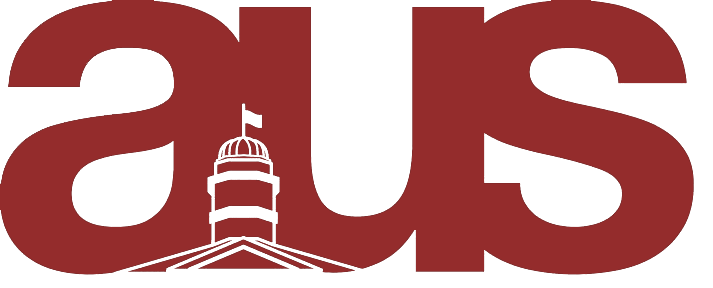 Motion to Amend Equity Policy By-LawsWhereas, the AUS Equity Committee is committed to the Equity Policy for its mandate;Whereas, per their mandate in Article 3.4.2 of the AUS By-Laws, the AUS Equity Commissioners are to be effective resources for meditation and arbitration, but the current term of reference in the AUS By-Laws, Equity “officer”, carries a connotation of unilateral enforcement;Whereas the AUS Equity Commissioners have demonstrated a need to be integrated early in AUS Operations to be successfully involved in Orientation Week event planning;Whereas the AUS Equity Committee would be able to act in a greater capacity under the Presidential Portfolio and ensure the pre-eminence of the AUS Equity Policy;Be it resolved that the AUS Equity Policy By-Laws be amended as follows: AUS Equity Commissioners in Articles 2.3, 5.1, 5.2.1, 5.2.2, 5.2.6, 6.1, 7.1.1, 7.1.2, 7.1.2.1, 7.1.2.2, 7.2, 7.3, 7.4, 7.6, 7.6.1, 7.6.2, 9.1, 9.2, 10.4, 11.1, 11.2, 11.3From: “Officers.”To: “Commissioners.”AUS Equity Members in Articles: 3.2.2.3, 3.2.3.2, 3.3, 3.4.4.1, 3.4.4.1.1	From: Being referred to as “Officers.”	To: Being referred to as “Equity Committee Members.” Portfolio for Equity in Articles: 3.2.1.1, 3.2.2.1, 3.2.3, 3.2.3.1, 7.4, 12.2, 12.3	From: “AUS VP Internal.”	To: “AUS President.”Article 3.2.1.1 be changed:	From: “3.2.1.1 The Equity Commissioners shall be chosen through an application and interview process conducted at the end of the Winter semester. The interviewing committee shall consist of the outgoing and incoming AUS VP Internals and the Equity Commissioners from the previous year.”	To: “3.2.1.1 The Equity Commissioners shall be chosen through an application and interview process conducted in the Winter semester. The interviewing committee shall consist of the outgoing AUS President and the Equity Commissioners from the previous year.”Remove Article 3.2.1.2:“The Equity Commissioners shall serve as Equity Officers.”Moved by Isabel Lee and Vareesha Khan, AUS EquityAva Liu, AUS President